宁波中国港口博物馆户外花箱及座椅采购产品清单序号产品规格数量产品图片1长方形花箱按产品图片规格
（铝合金1.2厚，仿木纹，花箱内附加强筋）2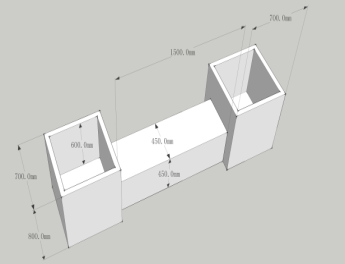 2正方形花箱按产品图片规格（铝合金1.2厚，仿木纹，花箱内附加强筋）6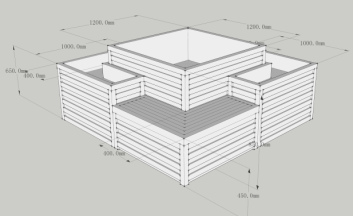 3户外座椅304不锈钢+塑木椅5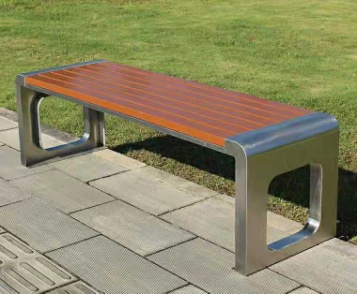 4其他运费及安装